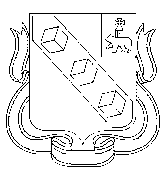 БЕРЕЗНИКОВСКАЯ ГОРОДСКАЯ ДУМА ПЕРМСКОГО КРАЯVI СОЗЫВРЕШЕНИЕ № __Дата принятия _________________В соответствии с федеральными законами от 13.03.2006 № 38-ФЗ «О рекламе», от 06.10.2003 № 131-ФЗ «Об общих принципах организации местного самоуправления в Российской Федерации», Законом Пермского края от 21.06.2018 № 252-ПК «О преобразовании поселений, входящих в состав Усольского муниципального района, путем объединения с муниципальным образованием «Город Березники», Уставом муниципального образования «Город Березники», в целях сохранения внешнего архитектурного облика сложившейся застройки муниципального образования «Город Березники», Березниковская городская Дума РЕШАЕТ:1.Утвердить прилагаемую Концепцию размещения рекламных конструкций на территории муниципального образования «Город Березники» (далее – Концепция).2.Определить  органом,  уполномоченным  на осуществление полномочий органов местного самоуправления муниципального образования «Город Березники» в сфере рекламных отношений на территории муниципального образования «Город Березники», Управление по вопросам потребительского рынка и развитию предпринимательства администрации города.3.Признать утратившими силу решения Березниковской городской Думы:от 31 мая 2011 г. №194 «Об утверждении Концепции использования видов рекламных конструкций на территории города Березники с учётом внешнего архитектурного облика застройки»;от 30 августа 2011 г. № 237 «О внесении изменений в решение Березниковской городской Думы от 31.05.2011№ 194 «Об утверждении концепции использования видов рекламных конструкций на территории города Березники с учётом внешнего архитектурного облика застройки»;от 24 сентября 2013 г. № 562 «О внесении изменений в решение Березниковской городской Думы от 31.05.2011 № 194 «Об утверждении концепции использования видов рекламных конструкций на территории города Березники с учётом внешнего архитектурного облика застройки»;от 25 августа 2015 г. № 848 «О внесении изменений в решение Березниковской городской Думы от 31.05.2011 № 194 «Об утверждении концепции использования видов рекламных конструкций на территории города Березники с учётом внешнего архитектурного облика застройки».4.Опубликовать настоящее решение в официальном печатном издании – газете «Два берега Камы»5.Разместить настоящее решение и Концепцию, указанную в пункте 1 настоящего решения, на Официальном портале правовой информации города Березники в информационно-телекоммуникационной сети «Интернет».6.Настоящее решение вступает в силу со дня, следующего за днем его официального опубликования.7.Контроль за исполнением решения возложить на финансово-бюджетную комиссию (Вылеток И.Б).КОНЦЕПЦИЯ РАЗМЕЩЕНИЯ РЕКЛАМНЫХ КОНСТРУКЦИЙ НА ТЕРРИТОРИИ МУНИЦИПАЛЬНОГО ОБРАЗОВАНИЯ «ГОРОД БЕРЕЗНИКИ»I.общие положения1.1.Настоящая концепция размещения рекламных конструкций на территории муниципального образования «Город Березники» (далее - Концепция) определяет типы и виды рекламных конструкций, допустимых к установке на территории муниципального образования «Город Березники», требования к местам установки, конструктивному исполнению и условиям эксплуатации рекламных конструкций с целью формирования целостного архитектурно-художественного облика муниципального образования «Город Березники», упорядочения размещения наружной рекламы на территории муниципального образования «Город Березники», ее эффективного и функционального использования.1.2.Соблюдение настоящей Концепции на территории муниципального образования «Город Березники» обязательно для всех физических и юридических лиц независимо от их организационно-правовой формы и формы собственности.1.3.Сборник паспортов унифицированных рекламных конструкций, допустимых к установке на территории муниципального образования «Город Березники», утверждается муниципальным правовым актом Администрации города Березники.II.Основные понятия2.1.Для целей настоящей Концепции используются следующие основные понятия:2.1.1.рекламные конструкции - технические средства стабильного территориального размещения, виды которых в том числе определены  федеральным законом от 13.03.2006 №38-ФЗ «О рекламе», постановлением Правительства Пермского края от 09.09.2013 №1190-п «О реализации на территории Пермского края норм Федерального закона от 13 марта 2006 г. №38-ФЗ «О рекламе», монтируемые и располагаемые на внешних стенах, крышах и иных конструктивных элементах зданий, строений, сооружений или вне их, а также остановочных пунктах движения общественного транспорта, используемые исключительно в целях распространения наружной рекламы.2.1.2.временные рекламные конструкции - рекламные конструкции, срок установки которых обусловлен их функциональным назначением и местом установки (строительные сетки, ограждения строительных площадок, мест торговли и иных подобных мест, иные аналогичные технические средства) и составляет не более двенадцати месяцев;2.1.3.владелец рекламной конструкции - собственник рекламной конструкции либо иное лицо, обладающее вещным правом на рекламную конструкцию или правом владения и пользования рекламной конструкцией на основании договора с ее собственником;2.1.4.рекламораспространитель - лицо, осуществляющее распространение рекламы любым способом, в любой форме и с использованием любых средств;2.1.5.информационное поле рекламной конструкции - часть рекламной конструкции, предназначенная для распространения рекламы, социальной рекламы;2.1.6.социальная реклама - информация, распространяемая любым способом, в любой форме и с использованием любых средств, адресованная неопределенному кругу лиц и направленная на достижение благотворительных и иных общественно полезных целей, а также обеспечение интересов государства;2.1.7.уполномоченный орган – структурное подразделение Администрации города Березники, уполномоченное муниципальным правовым актом Березниковской городской Думы на осуществление полномочий органа местного самоуправления муниципального образования «Город Березники» в сфере рекламных отношений на территории муниципального образования «Город Березники»;2.1.8.схема размещения рекламных конструкций на территории муниципального образования «Город Березники» (далее – Схема) - документ, утверждаемый муниципальным правовым актом Администрации города Березники, определяющий места размещения рекламных конструкций, типы и виды рекламных конструкций, установка которых допускается на данных местах.III.Виды, типы и группы рекламных конструкций3.1.На территории муниципального образования «Город Березники» допускается установка следующих видов рекламных конструкций:3.1.1.светодиодный экран - устройство отображения и передачи визуальной информации (дисплей, монитор, телевизор), устанавливаемое как отдельно стоящая рекламная конструкция либо смонтированное на фасаде зданий/сооружений;3.1.2.медиафасад - рекламная конструкция в виде светопрозрачного электронного экрана, монтируемого и располагаемого на внешних стенах зданий, строений и сооружений (в том числе с использованием каркаса), повторяющего контуры фасада соответствующего здания, строения, сооружения, предназначенная для размещения (демонстрации) электронно-цифровых материалов;3.1.3.стела - плоскостная или объемно-пространственная отдельно стоящая рекламная конструкция индивидуального исполнения;3.1.4.сити-борд - отдельно стоящая рекламная конструкция, устанавливаемая на фундамент, одну или несколько опорных стоек, состоящая из одного, двух или трех информационных полей, размер каждого из которых составляет 3,7 x 2,7 м по контуру;3.1.5.рекламный щит - отдельно стоящая рекламная конструкция, устанавливаемая на фундамент, опорную стойку, состоящая из одного или нескольких рекламных полей, размер каждого из которых составляет 6 x 3 м;3.1.6.брандмауэр (настенное панно) - рекламная конструкция, состоящая из элементов крепления, каркаса и информационного поля, монтируемая и располагаемая на внешних стенах зданий, строений и сооружений;3.1.7.указатель, лайт-бокс - рекламная конструкция, монтируемая и располагаемая на внешних стенах зданий, строений, сооружений или как отдельно стоящая рекламная конструкция, в том числе путем прикрепления к опорам наружного освещения, контактной сети, остановок общественного транспорта;3.1.8.джумби - объемная рекламная конструкция стабильного территориального размещения, которая своей формой похожа на предлагаемый товар, но увеличена в несколько раз;3.1.9.панель-кронштейн - двусторонняя плоскостная рекламная конструкция, монтируемая и располагаемая на опорах наружного освещения, контактной сети или на собственных опорах как отдельно стоящая рекламная конструкция;3.1.10.сити-формат - отдельно стоящая рекламная конструкция, устанавливаемая на фундамент, опорную стойку, состоящая из одного или двух информационных полей, размер каждого из которых составляет 1,2 x 1,8 м по контуру;3.1.11.указатель городской системы ориентирования - отдельно стоящая плоскостная рекламная конструкция с внутренним подсветом, монтируемая и располагаемая на собственных опорах, состоящая из одного, двух или трех информационных полей, а также содержащая указатели улиц, проспектов, площадей, парков, скверов, зданий, строений, сооружений, мест нахождения организаций, объектов культурного наследия (памятников истории культуры) народов Российской Федерации;3.1.12.флагшток/вымпел - отдельно стоящая рекламная конструкция, устанавливаемая на фундамент и опорную стойку, состоящая из металлического каркаса, предназначенного для размещения и распространения наружной рекламы, в виде мягкого полотнища;3.1.13.электронное табло - графическая, текстовая либо иная информация рекламного характера, которая размещается на специальных временных или стационарных конструкциях, расположенных на открытой местности, а также на внешних поверхностях зданий, сооружений, на элементах уличного оборудования;3.1.14.пиллар - отдельно стоящая рекламная конструкция, устанавливаемая на фундамент, состоящая из одного, двух или трех информационных полей, размер каждого из которых составляет 1,4 x 3 м или 0,85 x 3 м, и имеющая внутреннюю подсветку.3.2.По месту расположения рекламные конструкции подразделяются на следующие типы:3.2.1.отдельно стоящие рекламные конструкции - стационарные наземные рекламные конструкции на собственных опорах;3.2.2.присоединенные рекламные конструкции - рекламные конструкции, монтируемые и располагаемые на внешних стенах, крышах и иных конструктивных элементах зданий, строений и сооружений, остановочных пунктов движения общественного транспорта.3.3.В зависимости от площади информационного поля рекламные конструкции поделены на следующие группы:3.3.1.рекламные конструкции малого формата - рекламные конструкции, площадь одного информационного поля которых не превышает 4,5 кв. м,3.3.2.рекламные конструкции среднего формата - рекламные конструкции, площадь одного информационного поля которых составляет свыше 4,5 кв. м, но не превышает 10 кв. м,3.3.3.рекламные конструкции крупного формата - рекламные конструкции, площадь одного информационного поля которых составляет свыше 10 кв. м, но не превышает 18 кв. м.IV.Общие требования к размещению рекламных конструкций на территории муниципального образования «Город Березники»4.1.Рекламные конструкции должны использоваться исключительно в целях распространения наружной рекламы, социальной рекламы.4.2.Размещение рекламных конструкций на земельных участках независимо от форм собственности, а также на зданиях или ином недвижимом имуществе, находящихся в муниципальной собственности муниципального образования «Город Березники», либо на земельном участке, государственная собственность на который не разграничена, осуществляется в соответствии со Схемой.4.3.Установка и эксплуатация рекламных конструкций на территории муниципального образования «Город Березники» осуществляется на основании:4.3.1.разрешения на установку и эксплуатацию рекламной конструкции (далее - разрешение), выданного в порядке, установленном административным регламентом по предоставлению муниципальной услуги «Выдача разрешения на установку и эксплуатацию рекламной конструкции», утвержденным муниципальным правовым актом Администрации города Березники;4.3.2.договора на установку и эксплуатацию рекламной конструкции, заключенного в соответствии с Федеральным законом от 13.03.2006 № 38-ФЗ «О рекламе» и нормами гражданского законодательства Российской Федерации.4.4.При монтаже и эксплуатации рекламных конструкций должны соблюдаться требования к рекламным конструкциям, процессам проектирования, производства, размещения, монтажа, наладки, эксплуатации и уничтожения рекламных конструкций, устанавливаемые техническим регламентом в соответствии с частью 4 статьи 19 Федерального закона от 13.03.2006 № 38-ФЗ «О рекламе», статьями 6, 7 Федерального закона от 27.12.2002 № 184-ФЗ «О техническом регулировании», а до вступления соответствующего технического регламента в силу - нормативными правовыми актами Российской Федерации и нормативными документами федеральных органов исполнительной власти (включая документы по стандартизации, закрепляющие требования к установке и эксплуатации рекламных конструкций, являющиеся обязательными, в том числе ГОСТа Р 52044-2003 «Государственный стандарт Российской Федерации. Наружная реклама на автомобильных дорогах и территориях городских и сельских поселений. Общие технические требования к средствам наружной рекламы. Правила размещения»), в том числе требования к безопасности граждан, сохранности имущества третьих лиц, зданий, сооружений и дорожного покрытия, не должны создаваться помехи для транспортных средств и пешеходов, уборки улиц, тротуаров, очистки кровли от снега и льда, ухода за зелеными насаждениями, проведения ремонта, реконструкции зданий, строений, сооружений.4.5.Владелец рекламной конструкции обязан обеспечивать содержание рекламной конструкции в надлежащем техническом, эстетическом состоянии. Внешний вид рекламной конструкции должен соответствовать следующим единым требованиям:4.5.1.целостность рекламной конструкции;4.5.2.отсутствие механических повреждений рекламной конструкции;4.5.3.отсутствие порывов рекламных полотен;4.5.4.наличие окрашенного каркаса рекламной конструкции;4.5.5.отсутствие ржавчины и грязи на всех частях и элементах рекламной конструкции;4.5.6.отсутствие на всех частях и элементах рекламной конструкции наклеенных объявлений, посторонних надписей, изображений и иных информационных сообщений.4.6.Владелец рекламной конструкции несет ответственность за нарушение требований к установке и (или) эксплуатации рекламной конструкции в соответствии с действующим законодательством Российской Федерации.4.7.Рекламные конструкции, установленные на территории муниципального образования «Город Березники», должны иметь маркировку с указанием рекламораспространителя, владельца рекламной конструкции и номера его телефона. Маркировка размещается под информационным полем рекламной конструкции  и должна быть доступна для прочтения.4.8.Рекламные конструкции не должны находиться без рекламных изображений. В случае временного отсутствия на рекламной конструкции рекламной информации ее владелец обязан в день демонтажа рекламного изображения разместить на информационном поле рекламной конструкции социальную рекламу, либо закрыть информационное поле однотонным полотном белого цвета.4.9.Рекламная конструкция должна предусматривать подсветку информационного поля декоративными светильниками, либо иметь внутреннюю подсветку. Работа освещения рекламной конструкции осуществляется в соответствии с графиком режима работы уличного освещения. В случаях использования источников света, установленных отдельно от рекламной конструкции, крепления светильников должны быть закрыты декоративными элементами.Подсветка рекламных конструкций должна обеспечивать равномерную освещенность  информационного  поля рекламной конструкции, читаемость рекламной информации, соответствие  комплексному световому решению освещенности населенных пунктов муниципального образования «Город  Березники» в вечернее и ночное время.4.10.Рекламные конструкции, размещаемые на территории муниципального образования «Город Березники», не должны ухудшать внешний архитектурный облик сложившейся застройки населенных пунктов  муниципального образования «Город Березники», преграждать визуальное восприятие архитектурных объектов и природных ландшафтов, ухудшать обзор иных рекламных конструкций и объектов инфраструктуры.4.11.Рекламные конструкции, размещаемые на территории муниципального образования «Город Березники», должны быть рационально сгруппированы и рассредоточены на основе пространственного ритма, принципа парности, единства вида, соподчиненности рекламоносителей различных видов и форматов. Предпочтение отдается рекламным конструкциям со сменным информационным полем рекламной конструкции или светодинамическим конструкциям.4.12.Все рекламные конструкции, установленные на одной улице либо на одном здании, сооружении, объекте инженерной инфраструктуры, должны отвечать единому концептуальному и стилевому решению.В границах перекрестка, квартала, локальной архитектурно-планировочной ситуации цветовое решение рекламных конструкций должно иметь единый упорядоченный характер.4.13.При размещении рекламных конструкций различных типов на фасадах зданий, строений, сооружений должны соблюдаться комплексность, упорядоченность их расположения, должны быть выдержаны единая горизонтальная ось размещения настенных рекламных и не рекламных конструкций и единый высотный ряд.Художественное решение и габариты рекламных конструкций должны соответствовать стилистике, архитектурно-художественному облику конкретного здания, строения, сооружения и архитектурному облику сложившейся застройки населенных пунктов муниципального образования «Город Березники»4.14.Цветовое решение рекламных конструкций должно отвечать сложившейся колористике городской среды населенных пунктов муниципального образования «Город  Березники». 4.14.1.Основные цвета рекламных конструкций:4.14.1.1.для конструкций малого и среднего формата - серый;4.14.1.2.для конструкций крупного формата - серый, зеленый.4.15.При размещении рекламных конструкций на территории муниципального образования «Город Березники» не допускается:4.15.1.установка и (или) эксплуатация рекламных конструкций на главных фасадах зданий в виде настенных панно, закрывающих значительную часть фасада здания, остекление витрин и окон, архитектурные детали и декоративное оформление (лепнину, декор, колонны, витражи, пилястры, орнаменты, активные элементы здания);4.15.2.размещение рекламных конструкций, закрывающих знаки адресации (уличные аншлаги), обозначающие наименования улиц, номера домов, корпусов, подъездов и квартир;4.15.3.установка рекламных конструкций с выступом за боковые пределы фасада и без соблюдения архитектурных членений фасада;4.15.4.установка хаотично расположенных разноразмерных и разнотипных рекламных конструкций на фасадах зданий, строений и сооружений;4.15.5.установка рекламных конструкций на ограждениях балконов и лоджий зданий, в оконных и дверных проемах, на эркерах, перилах;4.15.6.размещение рекламных конструкций на ограждениях парков, скверов, территорий учреждений (организаций) науки, культуры, образования, спортивных и торговых комплексов, а также на ограждениях территорий промышленных предприятий;4.15.7.установка и (или) эксплуатация рекламных конструкций, являющихся источниками шума, вибрации, мощных световых, электромагнитных и иных излучений и полей, нарушающих действующие санитарно-эпидемиологические правила и требования Российской Федерации.4.16.При размещении рекламных конструкций на зданиях, строениях и сооружениях не должны нарушаться прочностные характеристики материалов основных несущих конструкций и их элементов здания, строения и сооружения, включая некапитальные нестационарные сооружения.4.17.При установке и (или) эксплуатации рекламных конструкций конструктивные элементы жесткости и крепления рекламной конструкции (болтовые соединения, элементы опор, технологические косынки и так далее) должны быть закрыты декоративными элементами.Узлы крепления рекламных конструкций должны обеспечивать безопасность монтажа и эксплуатации рекламной конструкции, иметь надежное крепление, отвечающее требованиям безопасности, в соответствии с технологической документацией, быть защищены от несанкционированного доступа к ним, но при этом обеспечивать возможность оперативного демонтажа рекламной конструкции.4.18.Фундамент отдельно стоящих рекламных конструкций не должен выступать над уровнем дорожного покрытия. Данное требование не распространяется на рекламные конструкции малого формата.4.19.Дизайн рекламных конструкций индивидуального проектирования подлежит согласованию с Комиссией по размещению рекламных конструкций на территории муниципального образования «Город Березники».Порядок работы Комиссии по размещению рекламных конструкций на территории муниципального образования «Город Березники» и ее состав утверждаются муниципальным правовым Актом администрации города Березники.4.20.Производство земляных работ при проведении работ по монтажу и демонтажу рекламных конструкций производится в соответствии с действующими Правилами благоустройства территории муниципального образования «Город Березники», утвержденными муниципальным правовым актом Березниковской городской Думы.V.Размещение рекламных конструкций в зависимости от условного зонирования территории муниципального образования «Город Березники»5.1.В целях оптимизации размещения рекламных конструкций на территории муниципального образования «Город Березники» определена система условного зонирования территорий населенных пунктов муниципального образования «Город Березники».Графически условные зоны территорий населенных пунктов муниципального образования «Город Березники» отображены на Картах размещения рекламных конструкций на территории муниципального образования «Город Березники», являющихся приложением к Схеме.5.2.Условные зоны территорий населенных пунктов муниципального образования «Город Березники»:5.2.1.Зона объектов культурного значения и мемориальных комплексов.Распространение наружной рекламы на объектах культурного наследия, их территориях допускается в случаях и на условиях, которые предусмотрены Федеральным законом от 25.06.2002№ 73-ФЗ «Об объектах культурного наследия (памятниках истории и культуры) народов Российской Федерации», с соблюдением требований к рекламе и ее распространению, установленных Федеральным законом  от 13.03.2006 № 38-ФЗ «О рекламе». В зоне объектов культурного значения и мемориальных комплексов не допускается размещение рекламных конструкций крупного и среднего формата. Размещение рекламных конструкций малого и среднего форматов допускается на расстоянии не ближе 50 м от объектов культурного значения и мемориальных комплексов.5.2.1.1.Зона объектов культурного значения и мемориальных комплексов включает в себя: участок № 1 на территории города Березники - квартал, ограниченный улицами Пятилетки, Ломоносова, Советским проспектом и улицей Свердлова, предназначенный для размещения местной религиозной организации - Православный Приход Храма Святителя Николая, Архиепископа Мир Ликийских, Чудотворца г. Березники Пермского края Соликамской Епархии Русской Православной Церкви (Московский Патриархат), расположенного по адресу: г. Березники, площадь Первостроителей, 1;участок № 2 на территории города Березники, ограниченный пересечением улиц Парижской Коммуны и Ломоносова - граница зеленых насаждений, предназначенный для размещения местной католической религиозной организации - Приход «Мария – Царица Мира» Римско-Католической Церкви в г. Березники Пермского края, расположенный по адресу: г. Березники, улица Парижской Коммуны, 5а.;участок № 3 на территории города Березники, ограниченный улицами Юбилейная и Карла Маркса - граница зеленых насаждений центрального парка, предназначенный для строительства мечети;участок № 4 на территории города Березники, ограниченный улицами Льва Толстого и Ломоносова в районе Мемориала Победы;участок № 5 на территории города Березники в районе кинотеатра «Авангард», расположенного по адресу: г. Березники, проспект Ленина, 44;участок № 6 на территории города Березники, предназначенный для размещения местной религиозной организации - Православный Приход Храма во имя Святителя Луки Войно-Ясенецкого г. Березники Пермского края Соликамской Епархии Русской Православной Церкви (Московский Патриархат), расположенной по адресу: г. Березники, улица Деменева, 12;участок № 7 на территории города Усолье - в границах улиц Богородская, Спасская, Республиканская, Преображенская, предназначенный для размещения Историко-архитектурного комплекса;участок № 8 на территории города Усолье - в районе пересечения улиц Ивачева и Чернышевского, предназначенный для размещения Часовни Успения Пресвятой Богородицы;участок № 9 на территории города Усолье - в районе, ограниченном улицами Елькина, Свободы и Набережная, предназначенный для размещения Аллеи Памяти;участок № 10 на территории города Усолье - в районе улицы Красноармейская, 11, предназначенный для размещения Ансамбля Земской больницы;участок № 11 на территории города Усолье - в районе улицы Красноармейская, 1, предназначенный для размещения Больницы промысловой Абамекел-Лазарева.5.2.2.Зона открытых городских пространств и площадей включает в себя: площади и части улиц с преимущественно общественной застройкой, территории вблизи крупных торговых центров, торгово-развлекательных центров, офисных зданий и бизнес-центров, площади вблизи административных зданий, объектов культурного, туристического значения, таких как вокзалы, гостиницы, музеи, театры, дворцы культуры и т.п.5.2.2.1.На территории города Березники к зоне открытых городских пространств и площадей отнесены следующие территории: площадь Юбилейная; территория вблизи торгового центра «Универсам №1» расположенного по адресу: улица 30 лет Победы, 40; площадь Торговая; территория вблизи остановки «Околица»; территория вблизи остановки «Абрамово»; территория вблизи бизнес-центра «Форум», расположенного по адресу:  улица Ломоносова, 98; территория вблизи Муниципального автономного учреждения «Культурно-деловой центр г. Березники», расположенный по адресу: проспект Ленина, 59; площадь Фронтовиков; территория вблизи Дворца культуры им. В.И.Ленина учреждения «Культурно-спортивный центр «Азот», расположенного по адресу:  проспект Ленина, 50; территория вблизи центрального входа в Муниципальное учреждение «Стадион «Агрохим»; территория на пересечении Советского проспекта и улицы Карла Маркса; площадь Советская; площадь Первостроителей; территория вблизи торгового центра «Космос», расположенного по адресу: улица Карла Маркса, 50А; территория вблизи Бизнес-центра, расположенного по адресу:  улица Карла Маркса, 48; территория вблизи Муниципального автономного учреждения «Культурно-деловой центр г. Березники», расположенного по адресу: улица Льва Толстого,50; территория на пересечении улиц Деменева и Березниковской; площадь Привокзальная; площадь Решетова.5.2.2.2.На территории города Усолье к зоне открытых городских пространств и площадей отнесены следующие территории: площадь Елькина; территория вблизи остановки «Автостанция»; территория вблизи  Муниципального казенного учреждения культуры «Усольский дом культуры», расположенного по адресу: улица Елькина, 14;территория вблизи  Муниципального бюджетного учреждения культуры «Центр досуга», расположенного по адресу: улица Елькина, 15. 5.2.2.3.В зоне открытых городских пространств и площадей не допускается размещение рекламных конструкций крупного формата, поскольку они нарушают визуальное восприятие архитектуры облика сложившейся застройки населенных пунктов муниципального образования «Город Березники» и  несоразмерны с масштабом застройки.Наружная реклама в зоне открытых городских пространств и площадей может быть представлена в виде рекламных конструкций малого и среднего форматов, а также медиафасадов,  размещаемых в пешеходных зонах, вдоль тротуаров, примыкающих к проезжей части автомобильных дорог населенных пунктов муниципального образования «Город Березники», на остановочных павильонах, а также на фасадах зданий.5.2.3.Зона общественной и жилой застройки, включает в себя главные, основные и второстепенные улицы населенных пунктов муниципального образования «Город Березники».5.2.3.1.К главным улицам города Березники условно отнесены территории в границах следующих улиц: Пятилетки, Юбилейная, Мира, проспект Ленина, Ивана Дощеникова.5.2.3.2.К главным улицам города Усолье условно отнесены территории в границах улиц Свободы и 8 Марта.5.2.3.3.К основным улицам города Березники условно отнесены территории в границах следующих улиц: Карла Маркса, Тельмана, Коммунистическая, Парижской Коммуны, Свердлова, Березниковская, Ломоносова, 30 лет Победы, Льва Толстого, Потемина, Советский проспект.5.2.3.4.К основным улицам города Усолье условно отнесены территории в границах следующих улиц: Луначарского, Ивачева, Чернышевского, Аникина.5.2.3.5.К второстепенным улицам города Березники условно отнесены территории в границах следующих улиц: Набережная, Челюскинцев, Деменева, Свободы, Труда, Веры Бирюковой, Большевистская, Степанова, Панфилова, Гагарина, Черепанова, Олега Кошевого, Парковая, Сарычева, Красноборова, Черняховского, Уральских Танкистов, Ермака, Миндовского, Циренщикова, Химиков, Фрунзе, Индустриализации, Калинина, Строителей, Ростовская, Прикамская, Геннадия Братчикова, переулок Ясельный, переулок Базарный, Строгановский бульвар и другие улицы города Березники. 5.2.3.6.К второстепенным улицам города Усолье условно отнесены территории в границах следующих улиц: Карла Маркса, Солеваров, Пушкина, Энгельса, Толмачева, Радищева, Кирова, Набережная, Свердлова, Суворова, Кутузова, Гоголя, Воронихина, Крупской, Тараса Шевченко, Полины Осипенко, Каменева, 1-я Набережная, Ушакова, Уральская и другие улицы города Усолье.5.2.3.7.В зоне общественной и жилой застройки не допускается размещение рекламных конструкций крупного формата, поскольку они нарушают визуальное восприятие архитектуры облика сложившейся застройки населенных пунктов муниципального образования «Город Березники» и несоразмерны с масштабом застройки.Наружная реклама в зоне общественной и жилой застройки может быть представлена в виде рекламных конструкций малого и среднего форматов, а также медиафасадов,  размещаемых в пешеходных зонах, вдоль тротуаров, примыкающих к проезжей части автомобильных дорог населенных пунктов муниципального образования «Город Березники», на остановочных павильонах, а также на фасадах зданий.5.2.4.Зона коммунально-промышленных объектов.Зона коммунально-промышленных объектов состоит из территорий, удаленных от центров населенных пунктов  муниципального образования «Город Березники». В зоне коммунально-промышленных объектов расположены преимущественно промышленные предприятия, складские и производственные помещения, а также территории кладбищ населенных пунктов муниципального образования «Город Березники», автомобильные дороги,  примыкающие к городам Березники и  Усолье:въезд в город Березники со стороны города Пермь;въезд в город Березники со стороны города Усолье;въезд в город Березники со стороны города Соликамск;въезд в город Березники со стороны города Кунгур;въезд в город Усолье со стороны города Березники;въезд в город Усолье со стороны поселка Орел;въезд в город Усолье со стороны села Пыскор.В зоне коммунально-промышленных объектов возможно размещение всех видов рекламных конструкций, за исключением территорий кладбищ населенных пунктов муниципального образования «Город Березники».5.2.5.Рекреационные зоны.К рекреационным зонам относятся места отдыха и досуга жителей населенных пунктов муниципального образования «Город Березники» (парки, скверы, прибрежные зоны и т.п.).5.2.5.1.На территории города Березники к рекреационным зонам отнесены следующие территории: территория Муниципального автономного учреждения муниципальной организации культуры «Парк культуры и отдыха», Треугольный сквер, Рябиновый сквер, Парк имени Чехова,  прибрежная территория Нижне-Зырянского водохранилища со стороны улицы Гвардейской.5.2.5.2.На территории города Усолье к рекреационным зонам отнесена парковая зона, ограниченная улицами Свободы, Володарского, Толмачева, Солеваров. 5.2.5.3.В рекреационных зонах не допускается размещение рекламных конструкций среднего и крупного формата. Наружная реклама в рекреационных зонах может быть представлена в виде рекламных конструкций малого формата, рекламных конструкций индивидуального проектирования, дизайн которых подлежит согласованию с Комиссией по размещению рекламных конструкций на территории муниципального образования «Город Березники».Об утверждении Концепции размещения рекламных конструкций на территории муниципального образования «Город Березники»Глава города Березники –глава администрации города БерезникиС.П.ДьяковПредседатель Березниковской городской Думы                                              Э.В.СмирновУТВЕРЖДЕНАрешением Березниковскойгородской Думыот  ______________